MATERIAL SUPLEMENTARIO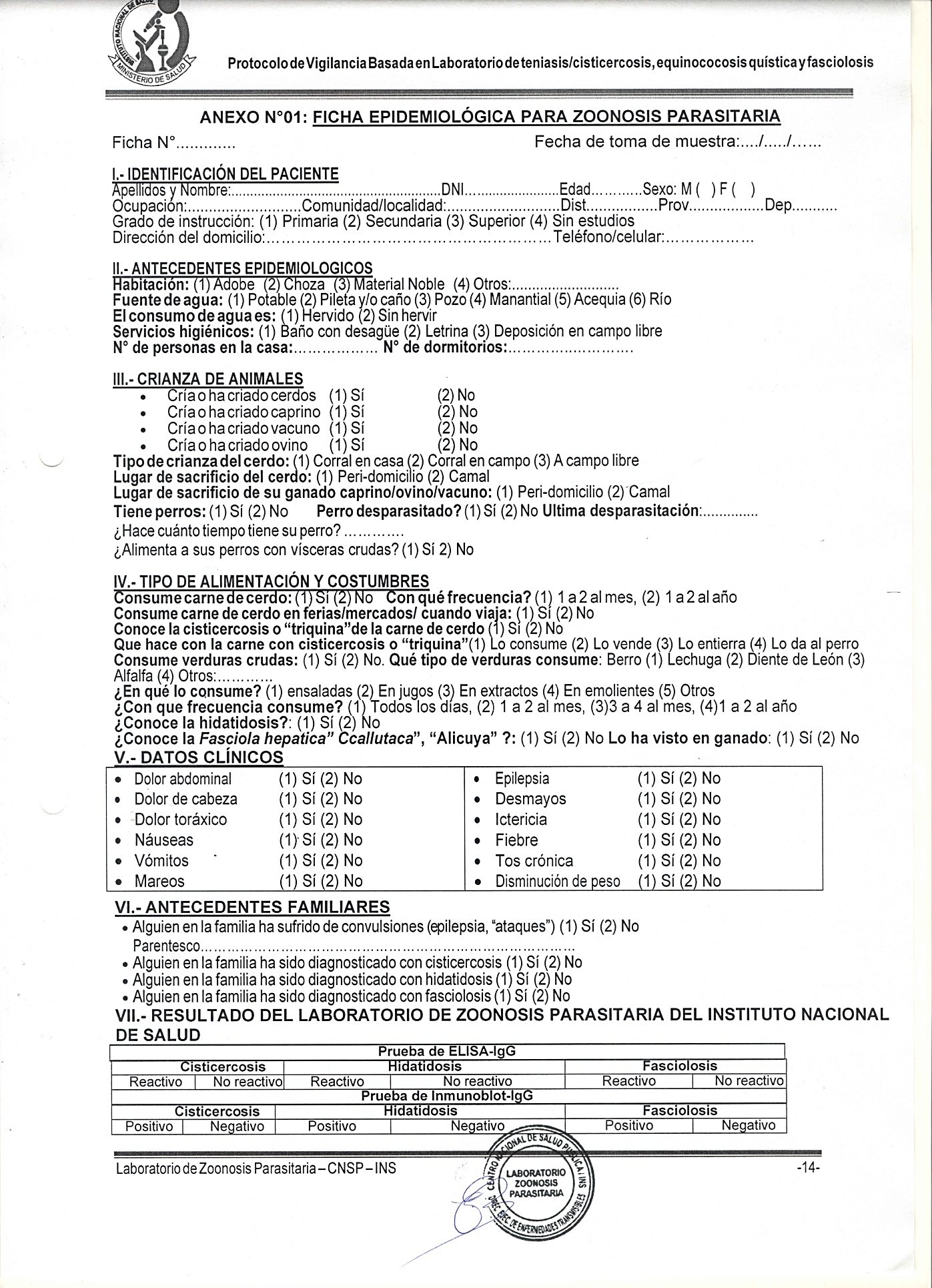 Figura S1. Ficha epidemiológica para zoonosis parasitarias que fue empleada para la recolección de datos en actividades de vigilancia. (Fuente: Anexo de la Nota Informativa N° 091-2015-LZP-DEET-CNSP/INS del Instituto Nacional de Salud)Tabla S1. Adecuación/Categorización realizada, para fines del presente artículo, de los ítems originales de la ficha epidemiológica para zoonosis parasitarias sobre las características sociodemográficas.Tabla S2. Adecuación/Categorización realizada, para fines del presente artículo, de los ítems originales de la ficha epidemiológica para zoonosis parasitarias sobre la crianza de animales, faenamiento y prácticas de riesgo.Tabla S3. Adecuación/Categorización realizada, para fines del presente artículo, de los ítems originales de la ficha epidemiológica para zoonosis parasitarias sobre el consumo de alimentos y bebidas de riesgo para las zoonosis parasitarias.Tabla S4. Adecuación/Categorización realizada, para fines del presente artículo, de los ítems originales de la ficha epidemiológica para zoonosis parasitarias sobre las características clínicas y epidemiológicas.SEGÚN FICHA ORIGINALSEGÚN FICHA ORIGINALSEGÚN FICHA ORIGINALADECUACIÓN / CATEGORIZACIÓNSEGÚN LO PRESENTADO EN EL ARTÍCULOSEGÚN LO PRESENTADO EN EL ARTÍCULOSecciónItemValoresADECUACIÓN / CATEGORIZACIÓNVariableValoresI.- Identificación del PacienteEdadAbierto (Sin categoría)Sí, se adaptó el nombre de la variable y se agrupó según etapa de vidaGrupo EtarioNiños (5 -11 años),
Adolescente (12 -17 años),
Jóvenes (18 - 29 años),
Adulto (30 - 59 años),
Adulto mayor (60 a más)I.- Identificación del PacienteSexoMasculino,
FemeninoNoSexoFemenino,
MasculinoI.- Identificación del PacienteOcupaciónAbierto (Sin categoría)Sí, se categorizó por conveniencia considerando la similitud de respuestasOcupaciónEstudiante,
Salariados/comercio,
Ama de casa/limpieza,
Agropecuario,
No registradoI.- Identificación del PacienteGrado de InstrucciónPrimaria,
Secundaria,
Superior,
Sin instrucciónNoGrado de instrucciónPrimaria,
Secundaria,
Superior,
Sin instrucciónII.- Antecedentes EpidemiológicosHabitaciónAdobe
Choza
Material noble
OtrosSí, solo se adaptó el nombre de la variable.Material de viviendaDe adobe,
De choza,
De material noble,
OtrosII.- Antecedentes EpidemiológicosFuente de aguaPotable,
Pileta y/o caño,
Pozo,
Manantial,
Acequia,
RioNoFuente de agua para consumo humanoPotable,
Pileta y/o caño,
Pozo,
Manantial,
Acequia,
RíoII.- Antecedentes EpidemiológicosEl consumo de agua esHervido
Sin hervirSí, se adaptó el nombre de la variable de "El consumo de agua es" a "Consume agua hervida", las respuestas originales de "Hervido" se consideró como "Sí", las respuestas originales "Sin hervir" se consideró como "No", quienes señalaron ambas respuestas originales a la vez fueron considerados como "A veces hervida o no hervida". Consume agua hervidaSí,
No,
A veces hervida o no hervidaII.- Antecedentes EpidemiológicosServicios higiénicosBaño con desagüe,
Letrina,
Deposiciones en campo libreNoServicios higiénicosBaño con desagüe,
Letrina,
Deposiciones en campo libreI.- Identificación del PacienteDepAbierto (Sin categoría)Sí, se adaptó el nombre de la variable, se consideraron solo las regiones en las que se ejecutaron actividades de vigilancia y se aplicó la ficha.Departamento de procedenciaLima Provincias,
Huánuco,
Junín,
Apurímac,
Cusco,
Ayacucho,
Huancavelica,
Cajamarca,
Arequipa,
Moquegua,
Tacna,
Puno,
Cerro de PascoSEGÚN FICHA ORIGINALSEGÚN FICHA ORIGINALSEGÚN FICHA ORIGINALADECUACIÓN / CATEGORIZACIÓNSEGÚN LO PRESENTADO EN EL ARTÍCULOSEGÚN LO PRESENTADO EN EL ARTÍCULOSecciónItemValoresADECUACIÓN / CATEGORIZACIÓNVariableValoresIII.- Crianza de AnimalesCría o ha criado cerdosSí,
NoSí, se unificó para presentación y adaptó el nombre de la variableAnimales que cría o ha criadoCerdos,
Ganado caprino,
Ganado vacuno,
Ganado ovino,
Perros,III.- Crianza de AnimalesCría o ha criado caprinoSí,
NoSí, se unificó para presentación y adaptó el nombre de la variableAnimales que cría o ha criadoCerdos,
Ganado caprino,
Ganado vacuno,
Ganado ovino,
Perros,III.- Crianza de AnimalesCría o ha criado vacunoSí,
NoSí, se unificó para presentación y adaptó el nombre de la variableAnimales que cría o ha criadoCerdos,
Ganado caprino,
Ganado vacuno,
Ganado ovino,
Perros,III.- Crianza de AnimalesCría o ha criado ovinoSí,
NoSí, se unificó para presentación y adaptó el nombre de la variableAnimales que cría o ha criadoCerdos,
Ganado caprino,
Ganado vacuno,
Ganado ovino,
Perros,III.- Crianza de AnimalesTiene perrosSí,
NoSí, se unificó para presentación y adaptó el nombre de la variableAnimales que cría o ha criadoCerdos,
Ganado caprino,
Ganado vacuno,
Ganado ovino,
Perros,III.- Crianza de AnimalesTipo de crianza de cerdoCorral en casa,
Corral en campo,
A campo libreNoTipo de crianza del cerdoEn corral en casa,
En corral en campo,
A campo libreIII.- Crianza de AnimalesLugar de sacrificio del cerdoPeri-Domicilio,
CamalNoLugar de sacrificio del cerdoPeri domicilio,
CamalIII.- Crianza de AnimalesLugar de sacrificio de su ganado caprino/ovino/vacunoPeri-Domicilio,
CamalSí, se adaptó el nombre de la variableLugar de sacrificio de ovino/bovino/caprinoPeri domicilio,
CamalIII.- Crianza de AnimalesAlimenta a sus perros con vísceras crudas?Sí,
NoNoAlimenta a sus perros con vísceras crudasNo,
SíIII.- Crianza de AnimalesPerro desparasitadoSí,
NoNoPerro desparasitadoNo,
SíIV.- Tipo de Alimentación y Costumbres¿Conoce la Fasciola hepática "Ccallutaca", "Alicuya"?Sí,
NoSí, se adaptó el nombre de la variableConocimientos sobre la enfermedad FasciolosisNo,
SíIV.- Tipo de Alimentación y Costumbres¿Conoce de hidatidosis?Sí,
NoSí, se adaptó el nombre de la variableConocimientos sobre la enfermedad EquinococosisNo,
SíIV.- Tipo de Alimentación y CostumbresConoce la cisticercosis o "triquina" de la cane de cerdoSí,
NoSí, se adaptó el nombre de la variableConocimientos sobre la enfermedad CisticercosisNo,
SíIV.- Tipo de Alimentación y CostumbresQue hace con la carne con cisticercosis o "triquina"Lo consume,
Lo vende,
Lo entierra,
Lo da al perroSí, se adaptó el nombre de la variableQue hace con la carne con cisticercosisLo consume,
Lo vende,
Lo entierra,
Lo da al perroSEGÚN FICHA ORIGINALSEGÚN FICHA ORIGINALSEGÚN FICHA ORIGINALADECUACIÓN / CATEGORIZACIÓNSEGÚN LO PRESENTADO EN EL ARTÍCULOSEGÚN LO PRESENTADO EN EL ARTÍCULOSecciónItemValoresADECUACIÓN / CATEGORIZACIÓNVariableValoresIV.- Tipo de Alimentación y CostumbresConsume carne de cerdoSí,
NoSí, se unificó para presentación y adaptó el nombre de la variableCondiciones de riesgo en la alimentaciónConsume carne de cerdo,
Consume verduras crudasIV.- Tipo de Alimentación y CostumbresConsume verduras crudasSí,
NoSí, se unificó para presentación y adaptó el nombre de la variableCondiciones de riesgo en la alimentaciónConsume carne de cerdo,
Consume verduras crudasIV.- Tipo de Alimentación y CostumbresCon qué frecuencia?De uno a dos veces al mes,
De uno a dos veces al añoSí, se adaptó el nombre de la variableFrecuencia de consumo de carne de cerdo De uno a dos veces al mes,
De uno a dos veces al añoIV.- Tipo de Alimentación y Costumbres¿Con que frecuencia consume?Todos los días,
1 a 2 al mes,
3 a 4 al mes,
1 a 2 al añoSí, se adaptó el nombre de la variableFrecuencia de consumo de verduras Todos los días,
De uno a dos veces al mes,
De tres a cuatro veces al mes,
De uno a dos veces al añoIV.- Tipo de Alimentación y CostumbresQue tipo de verduras consumeBerro,
Lechuga,
Diente de león,
Alfalfa,
OtrosSí, se adaptó el nombre de la variableTipo de verduras que consumeBerro,
Lechuga,
Diente de león,
Alfalfa,
OtrosIV.- Tipo de Alimentación y Costumbres¿En que lo consume?Ensaladas,
En jugo,
En extractos,
En emolientes,
OtrosSí, se adaptó el nombre de la variableForma de consumo de verdurasEn ensaladas,
En jugo,
En extractos,
En emolientes,
OtrosSEGÚN FICHA ORIGINALSEGÚN FICHA ORIGINALSEGÚN FICHA ORIGINALADECUACIÓN / CATEGORIZACIÓNSEGÚN LO PRESENTADO EN EL ARTÍCULOSEGÚN LO PRESENTADO EN EL ARTÍCULOSecciónItemValoresADECUACIÓN / CATEGORIZACIÓNVariableValoresV.- Datos ClínicosDolor abdominalSí,
NoSí, se unificó para presentación y adaptó el nombre de la variableSignos y síntomasDisminución de peso,
Dolor abdominal,
Dolor de cabeza,
Dolor toráxico,
Epilepsia,
Fiebre,
Ictericia,
Mareos,
Nauseas,
Tos crónica,
VómitosV.- Datos ClínicosDolor de cabezaSí,
NoSí, se unificó para presentación y adaptó el nombre de la variableSignos y síntomasDisminución de peso,
Dolor abdominal,
Dolor de cabeza,
Dolor toráxico,
Epilepsia,
Fiebre,
Ictericia,
Mareos,
Nauseas,
Tos crónica,
VómitosV.- Datos ClínicosDolor toráxicoSí,
NoSí, se unificó para presentación y adaptó el nombre de la variableSignos y síntomasDisminución de peso,
Dolor abdominal,
Dolor de cabeza,
Dolor toráxico,
Epilepsia,
Fiebre,
Ictericia,
Mareos,
Nauseas,
Tos crónica,
VómitosV.- Datos ClínicosNáuseasSí,
NoSí, se unificó para presentación y adaptó el nombre de la variableSignos y síntomasDisminución de peso,
Dolor abdominal,
Dolor de cabeza,
Dolor toráxico,
Epilepsia,
Fiebre,
Ictericia,
Mareos,
Nauseas,
Tos crónica,
VómitosV.- Datos ClínicosVómitosSí,
NoSí, se unificó para presentación y adaptó el nombre de la variableSignos y síntomasDisminución de peso,
Dolor abdominal,
Dolor de cabeza,
Dolor toráxico,
Epilepsia,
Fiebre,
Ictericia,
Mareos,
Nauseas,
Tos crónica,
VómitosV.- Datos ClínicosMareosSí,
NoSí, se unificó para presentación y adaptó el nombre de la variableSignos y síntomasDisminución de peso,
Dolor abdominal,
Dolor de cabeza,
Dolor toráxico,
Epilepsia,
Fiebre,
Ictericia,
Mareos,
Nauseas,
Tos crónica,
VómitosV.- Datos ClínicosEpilepsiaSí,
NoSí, se unificó para presentación y adaptó el nombre de la variableSignos y síntomasDisminución de peso,
Dolor abdominal,
Dolor de cabeza,
Dolor toráxico,
Epilepsia,
Fiebre,
Ictericia,
Mareos,
Nauseas,
Tos crónica,
VómitosV.- Datos ClínicosDesmayosSí,
NoSí, se unificó para presentación y adaptó el nombre de la variableSignos y síntomasDisminución de peso,
Dolor abdominal,
Dolor de cabeza,
Dolor toráxico,
Epilepsia,
Fiebre,
Ictericia,
Mareos,
Nauseas,
Tos crónica,
VómitosV.- Datos ClínicosIctericiaSí,
NoSí, se unificó para presentación y adaptó el nombre de la variableSignos y síntomasDisminución de peso,
Dolor abdominal,
Dolor de cabeza,
Dolor toráxico,
Epilepsia,
Fiebre,
Ictericia,
Mareos,
Nauseas,
Tos crónica,
VómitosV.- Datos ClínicosFiebreSí,
NoSí, se unificó para presentación y adaptó el nombre de la variableSignos y síntomasDisminución de peso,
Dolor abdominal,
Dolor de cabeza,
Dolor toráxico,
Epilepsia,
Fiebre,
Ictericia,
Mareos,
Nauseas,
Tos crónica,
VómitosV.- Datos ClínicosTos crónicaSí,
NoSí, se unificó para presentación y adaptó el nombre de la variableSignos y síntomasDisminución de peso,
Dolor abdominal,
Dolor de cabeza,
Dolor toráxico,
Epilepsia,
Fiebre,
Ictericia,
Mareos,
Nauseas,
Tos crónica,
VómitosV.- Datos ClínicosDisminución de pesoSí,
NoSí, se unificó para presentación y adaptó el nombre de la variableSignos y síntomasDisminución de peso,
Dolor abdominal,
Dolor de cabeza,
Dolor toráxico,
Epilepsia,
Fiebre,
Ictericia,
Mareos,
Nauseas,
Tos crónica,
VómitosVI.- Antecedentes FamiliaresAlguien en la familia ha sido diagnosticado con cisticercosisSí,
NoSí, se unificó para presentación y adaptó el nombre de la variableAntecedentes familiaresEquinococosis,
Cisticercosis,
Fascioliasis VI.- Antecedentes FamiliaresAlguien en la familia ha sido diagnosticado con hidatidosisSí,
NoSí, se unificó para presentación y adaptó el nombre de la variableAntecedentes familiaresEquinococosis,
Cisticercosis,
Fascioliasis VI.- Antecedentes FamiliaresAlguien en la familia ha sido diagnosticado con fasciolosisSí,
NoSí, se unificó para presentación y adaptó el nombre de la variableAntecedentes familiaresEquinococosis,
Cisticercosis,
Fascioliasis 